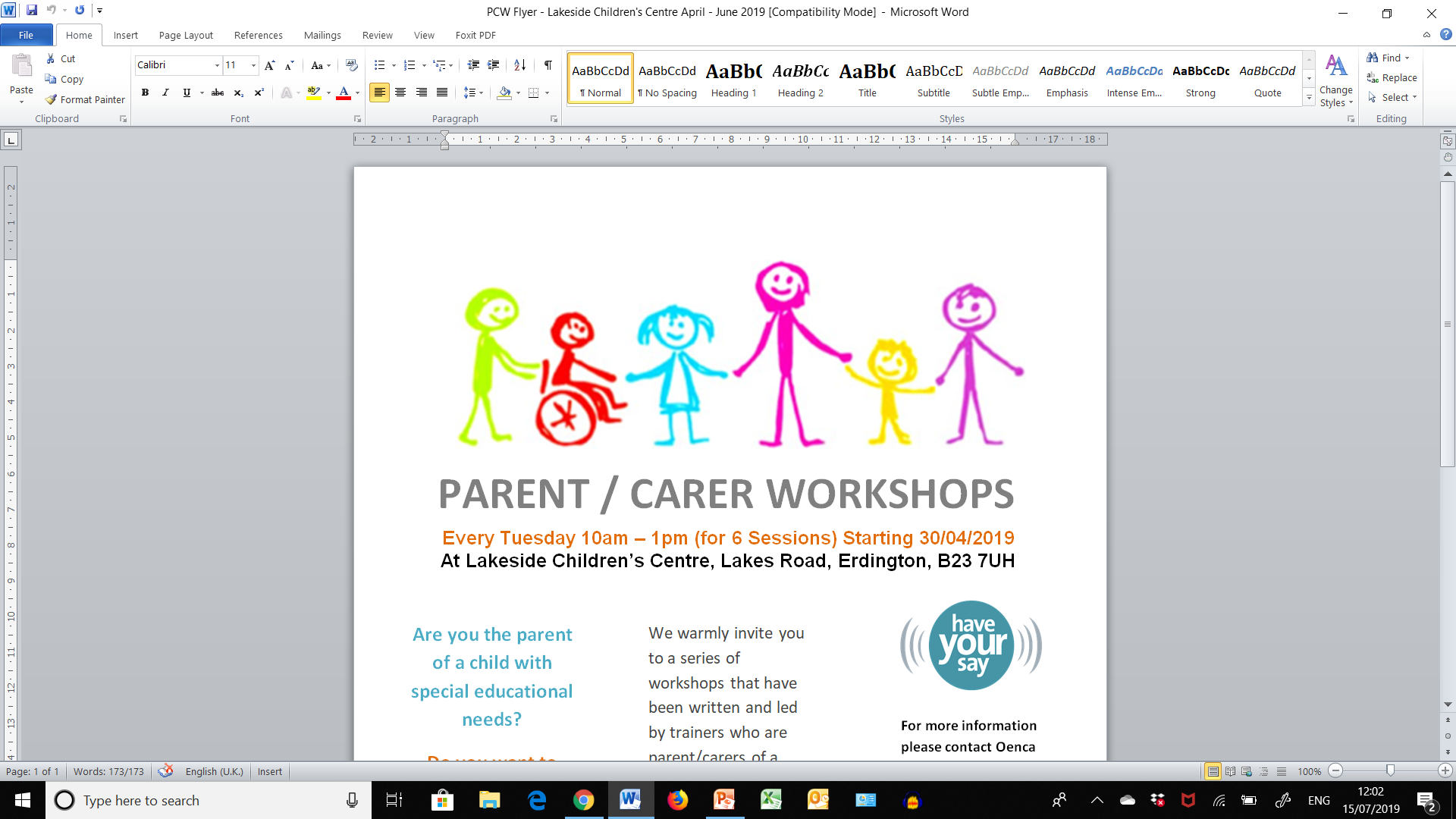 Be Empowered Workshop – Early Support Programme for SEND Parent CarersDeadline for receiving bookings is 